 Tháng 4 năm 2015| Trang 1 / 2Bệnh Lao (TB) là gì?  Bệnh lao là một nhiễm trùng hoặc một bệnh gây ra bởi vi khuẩn khi quý vị hít vào phổi. Có hai hình thức bệnh lao: Nhiễm trùng lao và bệnh lao.Nhiễm trùng lao là gì?Nhiễm trùng lao là dạng lao khi quý vị có một lượng nhỏ vi trùng lao còn sống trong cơ thể của quý vị, nhưng chúng không làm hại quý vị. Kháng thể của cơ thể quý vị (hệ thống miễn dịch của quý vị) không cho chúng gây ra các vấn đề. Quý vị cảm thấy khỏe, quý vị không bị bệnh và quý vị không thể lây vi trùng lao cho bất cứ ai. Nếu quý vị bị nhiễm trùng lao và hệ thống miễn dịch của quý vị bị yếu đi do căn bệnh khác hoặc từ loại thuốc mà quý vị có thể sử dụng, nhiễm trùng lao của quý vị có thể phát triển thành bệnh lao. Nhiễm trùng lao đôi khi được gọi là lao “tiềm ẩn” hoặc lao “ngủ”. Bệnh lao là gì?Bệnh lao là hình thức lao khi có nhiều vi trùng lao sống trong cơ thể của quý vị và chúng đang gây hại cho cơ thể quý vị. Thông thường quý vị cảm thấy mệt, và thường thì quý vị có thể lây lan vi trùng lao cho người khác. Bệnh lao có thể được tìm thấy trong bất kỳ phần nào của cơ thể của quý vị, nhưng nó thường ảnh hưởng đến phổi của quý vị. Các triệu chứng phổ biến nhất của bệnh lao là ho, sốt, chán ăn, giảm cân, yếu, đổ mồ hôi đêm và cảm giác rất mệt mỏi. Bệnh lao lây theo con đường nào?Vi trùng lao đi vào trong không khí khi những người bị bệnh lao phổi ho, hắt hơi, nói hoặc hát. Những người đang sống, làm việc hoặc ở chung người này và thở cùng bầu không khí. Họ có thể hít thở phải vi trùng lao và bị nhiễm lao. Quý vị không thể bị lây bệnh lao từ một người bị nhiễm trùng lao.Quý vị có thể bị bệnh lao do việc chia sẻ thức ăn không?Không. Vi trùng lao chỉ lan truyền từ người này sang người khác qua không khí. Quý vị không thể bị nhiễm vi trùng lao bằng cách chia sẻ hoặc xử lý thực phẩm hoặc các vật khác.Ai có nguy cơ bị nhiễm trùng lao?Những người có nguy cơ bị nhiễm lao là những người có tiếp xúc với người bị bệnh lao trong thời gian họ ho làm bắn vi trùng lao vào không khí. Những người sống ở những nơi trên thế giới có rất nhiều bệnh lao thì có nguy cơ bị nhiễm trùng lao. Tháng 4 năm 2015| Trang 2 / 2Có xét nghiệm nhiễm trùng lao không?Có. Có hai loại xét nghiệm khác nhau về nhiễm trùng lao, một là xét nghiệm máu và một là xét nghiệm da. Cả hai xét nghiệm này đều có thể cho biết quý vị có vi trùng lao trong cơ thể hay không. Với xét nghiệm máu, quý vị sẽ được lấy một ít máu để xét nghiệm. Với xét nghiệm da, quý vị sẽ được đặt một ít chất lỏng vào dưới da của cánh tay. Sau hai hoặc ba ngày quý vị cần quay trở lại gặp bác sĩ hoặc y tá để xem kết quả xét nghiệm da. Nếu xét nghiệm lao là dương tính, có nghĩa là quý vị có vi trùng lao, bác sĩ của quý vị có thể yêu cầu chụp chụp hình phổi để đảm bảo quý vị không bị bệnh lao. Có thể chữa trị nhiễm trùng lao không?Có. Bác sĩ hoặc y tá của quý vị có thể cung cấp cho quý vị một hoặc nhiều loại thuốc để điều trị nhiễm trùng lao. Quý vị cần uống thuốc trong thời gian từ 3 đến 9 tháng, tùy thuộc vào loại thuốc. Quan trọng phải uống thuốc để nhiễm trùng lao không biến thành bệnh lao.Có thể chữa trị bệnh lao không?Có. Nếu quý vị bị bệnh lao, quý vị sẽ phải uống thuốc ít nhất trong 6 tháng để chữa bệnh lao.Bệnh lao kháng thuốc là gì?Bệnh lao kháng thuốc gây ra bởi vi trùng lao không thể bị tiêu diệt với các loại thuốc phổ biến. Nếu quý vị bị bệnh lao kháng thuốc, quý vị có thể phải dùng nhiều loại thuốc lao khác nhau trong thời gian ít nhất 12 tháng. Bệnh lao có thể kháng thuốc nếu quý vị không dùng thuốc lao theo hướng dẫn hoặc nếu quý vị ngừng uống thuốc trước khi đợt điều trị kết thúc. Quý vị cũng có thể bị nhiễm lao kháng thuốc nếu các vi trùng quý vị hít vào đến từ người có bệnh lao kháng thuốc. BCG là gì?BCG là chủng ngừa chống lại bệnh lao được cung cấp ở các quốc gia có nhiều người bị bệnh lao. Nó có thể giúp trẻ sơ sinh và trẻ em phòng ngừa bệnh lao. BCG bảo vệ tốt nhất cho trẻ em lên đến 5 tuổi, và đôi khi nó không bảo vệ chống lại được bệnh lao. Nó hiếm khi được sử dụng tại Hoa Kỳ.Vắc xin BCG có thể gây ra xét nghiệm lao dương tính?BCG không gây ra kết quả xét nghiệm máu dương tính. Kết quả xét nghiệm da lao dương tính là thường từ vi trùng lao trong cơ thể của quý vị, không phải từ vắc xin BCG.Để biết thêm chi tiết về bệnh lao, hãy liên hệ với thành phố hoặc thị trấn của quý vị hoặc trung tâm y tế hoặc Sở Y Tế Công Massachusetts, Chương Trình Bệnh Lao qua số (617) 983-6970 hoặc  https://www.mass.gov/tuberculosis.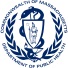 